MINISTRY OF EDUCATION AND TRAININGLAC HONG UNIVERSITY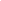 COURSE OUTLINE<126068 – TOURISM PSYCHOLOGY AND DIPLOMATIC RECEPTION >GENERAL INFORMATION2. COURSE DESCRIPTION  This course will perform the educational contents that relate to the basic knowledge about tourism psychology and reception’s expertise, general overviews in reception (definition, role, feature, principle, offer), and perform every basic task of a receptionist.3. COURSE LEARNING OUTCOMESTable 1: Course Learning Outcomes (CLOs)(*): There is no need for basic courses to fill this information4. COURSE CONTENT, LESSON PLAN(Listing the content of theory, practice, lecturing method and assessment method which are appropriate to the Lesson Learning Outcomes)Table 2: Course Content, Lesson Plan5. MAPPING IN LESSON AND COURSE LEARNING OUTCOMESTable 3:  Mapping In Lesson and Course Learning Outcomes6. COURSE ASSESSMENTTable 4: Course assessment7. COURSE REQUIREMENTS AND EXPECTATIONSAttendance: Obeying the regulationsStudents have to read given study documentation by the lecturer before every lesson.Students arrive fully, on time, do homework, answer short questions, and do exercises in class that will be given bonus mark to the students’ 30% process status. Students who work in a group, discuss, do tests in class, present essays will be marked as 30% Midterm.8. STUDY REFERENCESTextbook[1]. Nguyen Thi Ngoc Ha (2020). Giao trinh mon hoc nghiep vu le tan. Truong cao dang Lao Cai	7.2 References [1]. Truong Dai hoc Luat Ha Noi (2020). Giao trinh Tam ly hoc dai cuong, NXB Cong an nhan dan, Ha Noi[2]. Ha Nam Khanh Giao (2020), Giao trinh Quan tri Kinh doanh Lu hanh, NXB Thong ke9. SOFTWARE OR SUPPORTING EQUIPMENTS FOR PRACTICEInternet Google ChromeGeneral rules:Course name (Vietnamese):Tam ly du lich va le tan ngoai giaoCourse name (English):Tourism psychology and diplomatic receptionCourse ID:126068Types: Fundamental of majorsFaculty/Department:Tourism and Travel ManagementMain Lecturer:Master Phan Van HaiEmail: haipv@lhu.edu.vn Lecturer participating in:Dang Minh ThuatEmail: Thuatdm@lhu.edu.vnNumber of credits:3Theory: 2 periodsPractice: 0 periodsExercise: 1 periodSpecialty:Obligatory to students in Major of Tourism and Travel Management Course Learning Outcomes (CLOs)Course Learning Outcomes ContentBloom domain/Bloom levelProgram Learning Outcomes PLOs/SOs/PI (*)CLO1Solving customer’s demand in tourism business activities.Knowledge (3)PLO2PI2.2CLO2Establishing the reception’s operating process Applying (4)PLO4PI4.1CLO3Forming a habitual self-studyAttitude (4)PLO8PI8.1WeekLesson/Chapter Name/Chapter Lesson Learning Outcomes (LLO)Lesson Learning Outcomes (LLO)Lecture and Study activitiesTeaching methodsAssessment methodsReferences (*)References (*)1LESSON 1PREPARATION 1.1. Initiating work announcement 1.2. Personal hygiene assurance1.3. Applying the professional behavior at work1.4. Preparing the work site for shifts 1.5. Preparing for room comprehension LLO1.1CLO1Demonstrating regulations about the appearance, hygiene of the receptionistLecturer introduces the course overview, course regulation and study route.Exchanging the unclear or incomprehensible case in the lesson  Lecture Short form test[1], [2]2LESSON 2 CHECK-IN AND PROCESSING ROOM RESERVATION REQUESTS2.1. Check-in2.2. Changing in room reservation requests2.3. Canceling booking’s offer2.4. Arranging rooms for guest LLO2.1CLO1Performing the information receiving in accordance with the procedure  Lecturer instructs students to learn about how to manage rooms in hotelLectureDiscussionRole-playingShort form testPracticum test[1], [2]3LESSON 3GUESTS GREETING SERVICE PROVISION AND LUGGAGE SERVICE
3.1. The guests greeting service provision 3.2. Luggage handling 3.3. Checking guests in and out LLO3.1CLO1Modeling the different types of guests to greet, then supporting their luggageLecturer answers the students’ question and divides them in group to have them emulate the situationLectureDiscussionModelShort form testPracticum test [1], [2]4LESSON 4PROVIDING LUGGAGE SERVICES AND CHECK-IN4.1. Making a check-in procedure and payment guarantee 4.2. The check-in procedure for guests and payment guaranteeLLO4.1CLO2Arranging rooms and making sure to handle for guest payment politely and professionallyLecturer teaches the politeness and profession in service, also the payment and arrangement expertly, then asks students to discuss and emulate the situation.Lecture DiscussionModelShort form testPracticum test[1], [2]5LESSON 44.3. Treating the VIPs 4.3.1. Check-in procedure for the acquainted 4.3.2. Check-in procedure for the unappointed 4.3.2. Check-in procedure for the essential LLO4.2CLO3Evaluating the reception’s expertise process in providing customer’s service Lecturer gives a practical situation and asks students to solve based on that situation. Discussion Problem SolvingPresentationCross-review	[1], [2]6LESSON 5PROVIDING CUSTOMER SERVICE 5.1. Answering questions and satisfying with the offers 5.2. Using a safe 5.3. Foreign currency exchange LLO5.1CLO2Performing ways to open, use, close a safe; the foreign currency exchange and paying cash processes have to be in accordance with the procedure. Providing the local information that relate to the guest requestsLecturer divides students in groups. Lecturer gives the situation and asks students to respond and handle the situation. Discussion Case StudiesPresentationCross-review	[1], [2]7LESSON 6PROVIDING THE CHECKOUT SERVICE6.1. Guests have to pay incurred costs for checkout room or have a disputation 6.2. Paying to the cashier.LLO6.1CLO2Implementing the payment regulation, payment process to a group traveler or a single traveler. Practicing payment skills to different types of guests Lecturer teaches the payment regulation, payment process for each type of guestsLectureShort form test[1], [2]8LESSON 6PROVIDING THE CHECKOUT SERVICE6.1. Guests have to pay incurred costs for checkout room or have a disputation 6.2. Paying to the cashier.LLO6.1CLO2Implementing the payment regulation, payment process to a group traveler or a single traveler. Practicing payment skills to different types of guests Creating group among students in order to implement payment by simulation situation DiscussionModelCross-review	[1], [2]9LESSON 7USING PHONE AT WORKPLACE 7.1 The effective communication over the phoneLLO7.1CLO1Solving the guest’s request as they are staying at the hotel.Lecturer teaches and explains the principle of the communication over the phone, then divides in group to construct a scenario and practical situation for students’ rehearsal LectureModelDiscussionShort form testPracticum test[1], [2]9LESSON 77.2. Starting a call 7.3. Heading to another call7.4. Leaving call on waiting mode 7.5. Receiving the messageLLO7.2CLO2Establishing principles of effective communication over the phone.Lecturer teaches and explains the principle of the communication over the phone, then divides in group to construct a scenario and practical situation for students’ rehearsal LectureModelDiscussionShort form testPracticum test[1], [2]10LESSON 8RECEIVING AND HANDLING COMPLAINTS 8.1. Identifying and analyzing complaints 8.2. Handling complaintsLLO8.1CLO2Handling complaints for types of guests Lecturer teaches and makes a simulation situation of guest’s complaintsLectureDiscussionModelShort form test[1], [2]11LESSON 88.3. Recognizing the act and solving complaints 8.4. Solving some serious complaints LLO8.2CLO3Handling complaints for types of guests Students have to join the practical simulation situation asking them to combine learned skills to handle the complaints.   Role-playingProblem SolvingPracticum test[1], [2]12LESSON 9PROVIDING SERVICE AT THE SUPPORTING COUNTER9.1. Facilities for renting or lending  9.2. Technical or information technology supports9.3. Tour organizing support LLO9.1
CLO1Applying each step of the hotel service process.Lecturer explains every detailed step of the hotel service process.LectureDiscussionShort form test[1], [2]13LESSON 99.4. Assisting the transportation’s arrangement 9.5. Handling mails and messages for guests 9.6. Arranging the alarm call 9.7.  Giving survey forms to guestsLLO9.2
CLO3Applying each step of the hotel service process.Students have to form in group in order to play in the situation about assisting guests in the supporting counterRole-playingPracticum test[1], [2]14LESSON 10END OF SHIFT10.1. End of shift 10.2. Preparing for the next shift10.3. Handing over work as a shift endsLLO10.1CLO3Performing the handover of work skills for a new shift Lecturer teaches and makes situation emulating about the handover of work activities. Students will have to practice the handover of work processLectureDiscussionRole-playingPracticum test[1], [2]15ExamMidterm examWritten reportLesson/ChapterLesson Learning OutcomesCourse Learning OutcomesCourse Learning OutcomesCourse Learning OutcomesEvaluation ComponentLesson/ChapterLesson Learning OutcomesCLO1CLO2CLO3Evaluation ComponentLESSON 1LLO1.1xA1, A2LESSON 2LLO2.1xA1, A2LESSON 3LLO3.1xA2, A3LESSON 4LLO4.1xA1, A2, A3LESSON 4LLO4.2xA1, A2LESSON 5LLO5.1xA1, A2, A3LESSON 6LLO6.1xA1, A2, A3LESSON 7LLO7.1xA2, A3LESSON 7LLO7.2xA1, A2, A3LESSON 8LLO8.1xA1, A2, A3LESSON 8LLO8.2xA1, A2LESSON 9LLO9.1xA1, A2LESSON 9LLO9.2xA1, A2LESSON 10LLO10.1xA1, A2Evaluation ComponentAssessmentCLOs Percentage (%) A1. Process- Full attendance - Participating in lesson constructionCLO1, CLO2, CLO330%A2. Midterm- Presentation- Practice- TestCLO1, CLO2, CLO330%A3. Final - Doing test on paper CLO1, CLO240%AbbreviationDescriptionPLO/SOProgram Learning Outcomes/Standard OutcomesPIPerformance Indicators CLOCourse Learning OutcomesLLOLesson Learning OutcomesHEAD OF MAJOR/ HEAD OF FACULTYDong Nai, 2024Responsible lecturer(sign and write full name)